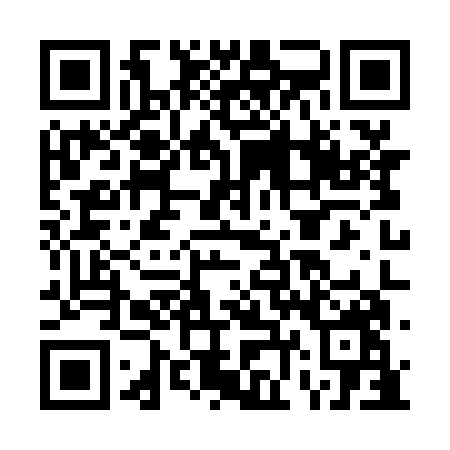 Prayer times for Developpement-Lemieux, Quebec, CanadaWed 1 May 2024 - Fri 31 May 2024High Latitude Method: Angle Based RulePrayer Calculation Method: Islamic Society of North AmericaAsar Calculation Method: HanafiPrayer times provided by https://www.salahtimes.comDateDayFajrSunriseDhuhrAsrMaghribIsha1Wed3:515:2912:415:437:549:332Thu3:495:2812:415:447:569:353Fri3:465:2612:415:457:579:374Sat3:445:2512:415:467:589:395Sun3:425:2312:415:478:009:416Mon3:405:2212:415:478:019:437Tue3:385:2012:415:488:029:458Wed3:365:1912:415:498:039:479Thu3:345:1712:415:508:059:4810Fri3:325:1612:415:508:069:5011Sat3:305:1512:415:518:079:5212Sun3:285:1412:415:528:089:5413Mon3:265:1212:415:538:109:5614Tue3:245:1112:415:538:119:5815Wed3:225:1012:415:548:1210:0016Thu3:215:0912:415:558:1310:0217Fri3:195:0812:415:558:1410:0418Sat3:175:0612:415:568:1610:0619Sun3:155:0512:415:578:1710:0820Mon3:135:0412:415:578:1810:0921Tue3:125:0312:415:588:1910:1122Wed3:105:0212:415:598:2010:1323Thu3:085:0112:415:598:2110:1524Fri3:075:0112:416:008:2210:1725Sat3:055:0012:416:018:2310:1826Sun3:044:5912:416:018:2410:2027Mon3:024:5812:426:028:2510:2228Tue3:014:5712:426:038:2610:2329Wed3:004:5712:426:038:2710:2530Thu2:584:5612:426:048:2810:2631Fri2:574:5512:426:048:2910:28